Real Estate Auction Auction for the Estate of Norma MossMonday January 29th, 2018   @   5:00pm149 Pine Street,   Charleston, WVDirections:  From I77/I64 Greenbrier Street Exit #99 turn onto Greenbrier Street/Rt. 114 North 4miles to left on Beech Street 100yards to right on Pine Street to #149 on left.  Watch for signs.*** OPEN HOUSE SUNDAY   2-4PM ***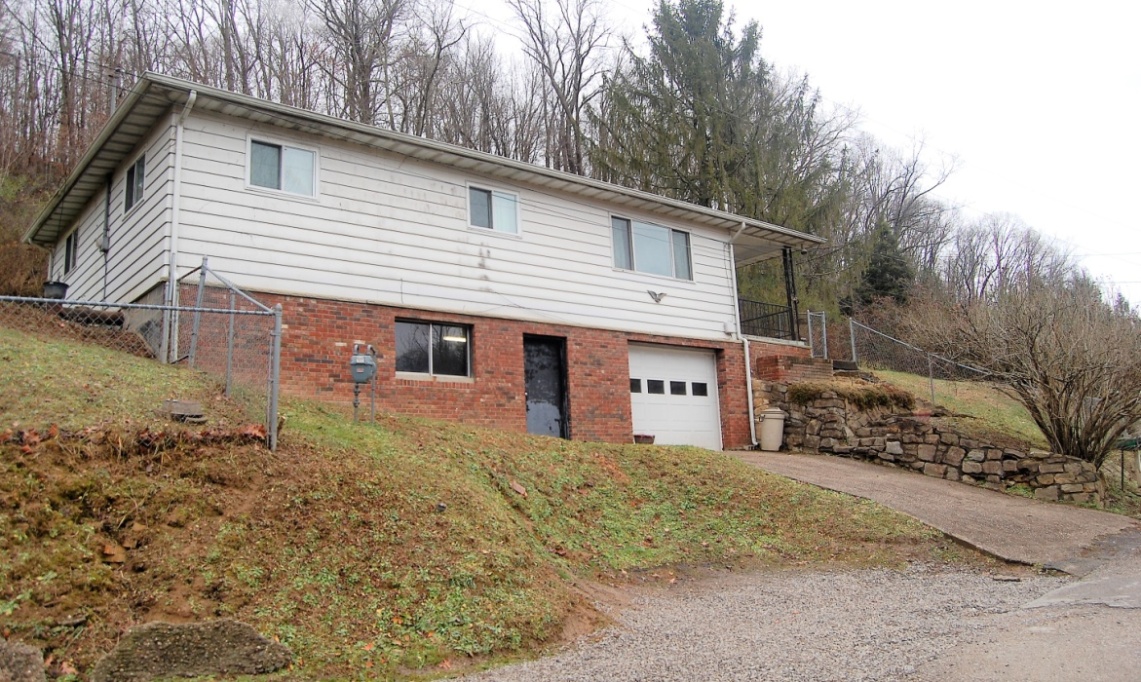 Auctioneer:  Stacy L. Cooper  #1517      Auctioneer/Agent:  Roger Mullins #1703          www.MOUNTAINEERAUCTIONS.com or www.auctionzip.com ID #4152 or #4158 for terms & photosBEDROOMS:  3BATHS:  1 	SQ. FEET:  Approx.  1,040 sq ft. main levelApprox.  1,040 sq ft. unfinished   basement levelCOUNTY:  KanawhaTYPE:  1 story YEAR BUILT:  Approx. 1964CONSTRUCTION:  Brick/Aluminum sidingROOF:  Dimensional shingle HEAT:  Gas forced airWATER:  CityWALLS:  Sheetrock WINDOWS: Vinyl double pane FLOORS:  Hardwood, VinylA/C:  Central SEWER:  SepticLOT: LTS 98-99-100 PT LT 101
MEADOW BROOK HILLS – 1.35acresElk District-Kanawha County WVADDITIONAL: Updated central heat & air – 1owner - integrated 1car basement garage